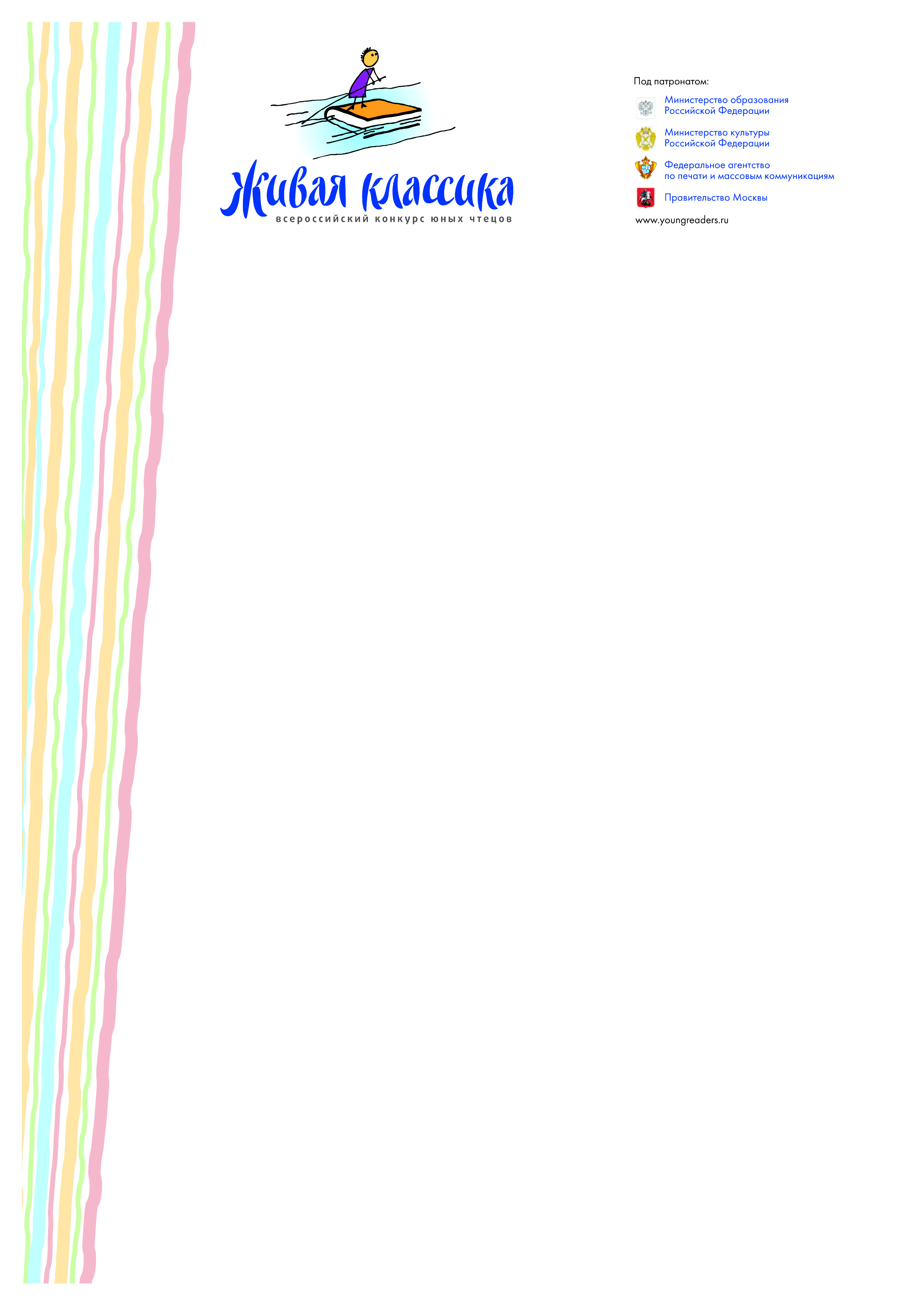 1 июня в Международный день защиты детей состоялось торжественное закрытие I Всероссийского конкурса юных чтецов «Живая классика» - проекта по пропаганде и популяризации чтения среди детей и подростков. В Московском театре Et Cetera собрались 30 финалистов из разных регионов России, чтобы побороться за победу. Конкурс «Живая классика» шел полгода. В нем приняло участие 2 миллиона российских школьников, которые исполняли 5-минутные отрывки из своих любимых прозаических произведений. Стартовал проект в феврале 2012 в 58 000 школах страны. В марте на районных турах соревновалось 11 тысяч победителей предыдущих, школьных, туров.  23 апреля во Всемирный день книги победители районного этапа боролись за право доказать любовь к книге уже на региональных турах. В этот же день в Москве прошел городской этап, где соревновались 30 шестиклассников – по три человека от каждого из 10 округов столицы. 29,30,31 мая в Москве шли отборочные туры: 249 ребят со всей страны – по три человека от каждого из 83 регионов России – состязались за право выхода в финал конкурса. Наконец, на финале финалов 1 июня выступили 30 претендентов на победу. Участников оценивало компетентное жюри, в состав которого вошли: писатель Григорий Остер, телеведущая Светлана Сорокина, народная артистка России Елена Камбурова, заслуженная актриса России и телеведущая Марина Голуб, директор издательства «Азбука-Аттикус» Аркадий Витрук, народный артист России и режиссер Рафаэль Клейнер и член Совета Федерации Наталья Дементьева. Они и определили победителей конкурса юных чтецов, которыми  стали: Виноградов Илья  (Москва), исполнявший отрывок из «Детства» Горького, Герман Рудов (Саратовская область), выступивший с рассказом «Тайное становится явным» Драгунского, и Егорушкова Анна (республика Татарстан), исполнившая отрывок из «Подруженек» Писахова.Проект получил широкую поддержку государства: конкурсу оказывали содействие Министерство образования РФ, Министерство культуры РФ,  Федеральное агентство по печати и массовым коммуникациям, Правительства Москвы и Санкт-Петербурга, а также главы большого количества регионов.Результаты конкурса юных чтецов «Живая классика» еще раз доказали, что слухи о том, что в России растет нечитающее поколение, сильно преувеличены.  